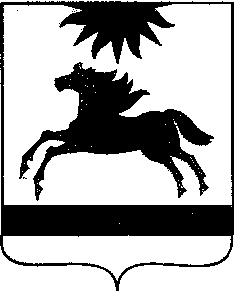   ЧЕЛЯБИНСКАЯ ОБЛАСТЬСОБРАНИЕ ДЕПУТАТОВАРГАЯШСКОГО МУНИЦИПАЛЬНОГО РАЙОНАРЕШЕНИЕО  внесении изменений в решение Собраниядепутатов Аргаяшского муниципального районаот 24.02.2016 г.  №9 «Об утверждении перечнямуниципального имущества, находящегося в муниципальной собственности  Аргаяшскогомуниципального района, предназначенного для передачи во владение и (или) пользование субъектам малого и среднего  предпринимательства»             Собрание депутатов Аргаяшского муниципального района РЕШАЕТ:1.Внести изменения в приложении к решению Собрания депутатов Аргаяшского муниципального района от 24.02.2016 г. №9 «Об утверждении перечня муниципального имущества, находящегося в муниципальной собственности  Аргаяшского муниципального района, предназначенного для передачи во владение и (или) пользование  субъектам малого и среднего  предпринимательства», изложив его в новой редакции (приложение). 2. Настоящее решение вступает в силу со дня его официального опубликования. Председатель Собрания депутатов                                                                           Т.М.АнтонякПриложение к решению Собрания депутатов Аргаяшского муниципального района № 36 от 24.04.2019 г. Перечень муниципального имущества, находящегося в муниципальной собственностиАргаяшского муниципального района, предназначенного для передачи во владение и(или) пользование субъектам малого и среднего предпринимательстваПредседатель Собрания депутатов                                                                           Т.М.Антоняк«   24  »   апреля   2019 г     № 36              с. Аргаяш№ п/пНаименование имуществаМестоположение имуществаПлощадь кв.м.Целевое назначениеУсловия передачив пользованиеИспользование в 2019году1.Нежилое здание  школы-сада шшшшкшшколы - садашшшшкшшшшшшколшкошшколшколы-садаП.Чубары,ул. Советская, д.12329,3-арендаНе используется